MARYLAND MOTOR VEHICLE BILL OF SALE DATE: ____________________ THIS BILL OF SALE is made on the date above by and between the following parties: SELLER’S INFORMATION	Name:   	 	___________________________________	Street Address: 	___________________________________City, State, Zip Code: ___________________________________Telephone Number: ___________________________________ 	Email Address:  	___________________________________ BUYER’S INFORMATION	Name:   	 	___________________________________	Street Address: 	___________________________________City, State, Zip Code: ___________________________________Telephone Number: ___________________________________ 	Email Address:  	___________________________________ MOTOR VEHICLE DESCRIPTION__________________________ (Seller’s name) hereby agrees to sell, and__________________________ (Buyer’s name) hereby agrees to purchase, the following motor vehicle:Make: _____________________________   Model: _____________________________ Body Type: _____________    Year: ___________ Odometer: ________________ milesColor: __________________   VIN #: _______________________________________PURCHASE DATE, PURCHASE PRICE AND METHODThe motor vehicle identified in Paragraph 3 above shall be sold on the following date:__________________________, 20____ (the “purchase date”).The total purchase price of the motor vehicle shall be: $____________ U.S. Dollars, to be paid: □ All at once on the above purchase date, when the purchase price shall be delivered to the Seller by Buyer, and the Seller will deliver the motor vehicle to the Buyer.□ Trade-in by Buyer (and, if applicable: with a contemporaneous payment of $____________ U.S. Dollars). Buyer’s vehicle: Make: _____________________________   Model: _____________________________ Body Type: _____________    Year: ___________ Odometer: ________________ miles  Color: __________________   VIN #: _______________________________________ □ With a deposit made in the amount of $______________ on _____________, 20__ (date), and the balance to be paid in full on _________________, 20___ (date). □ As a gift with no consideration paid.The purchase price shall be paid by (select one): 	□ Cash	□ Check (check #: ______)    □ Cashier’s check      □ Money OrderTaxes: □ All applicable taxes (state, local, municipal taxes, and/or sales taxes) are included in the purchase price.□ Taxes are not included in the purchase price.MISCELLANEOUS PROVISIONSThe Seller confirms that he/she is the owner of the motor vehicle described in Paragraph 3 with the right to sell it to the Buyer for the purchase price and method listed in Paragraph 4, that there are no liens or encumbrances on such motor vehicle, and certifies that the information provided in this Bill of Sale is true, accurate, and complete to the best of his/her knowledge.The Buyer and the Seller agree that the property described in Paragraph 3 above shall be sold by the Seller, and purchased by the Buyer, on an “as is” basis and in an “as is” condition, with no express or implied guarantees or warranties regarding the above described property.  The Buyer accepts all liability for the motor vehicle as of the date of sale.This Bill of Sale constitutes the only agreement between the Buyer and the Seller, and all other agreements, whether express or implied, shall have no force and effect except as stated in this agreement.SIGNATURESPrinted Name: _________________________ ACKNOWLEDGMENT A notary public or other officer completing this certificate verifies only the identity of the individual who signed the document to which this certificate is 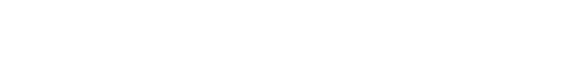 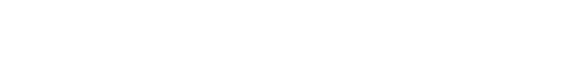 attached, and not the truthfulness, accuracy, or validity of that document.STATE OF MARYLAND 	) )  ss COUNTY OF_______________ ) On _________________________ before me, ______________________________________,        (insert name and title of the officer) personally appeared _______________________________________, who proved to me on the basis of satisfactory evidence to be the person(s) whose name(s) is/are subscribed to the within instrument and acknowledged to me that he/she/they executed the same in his/her/their authorized capacity(ies), and that by his/her/their signature(s) on the instrument the person(s), or the entity upon behalf of which the person(s) acted, executed the instrument. I certify under PENALTY OF PERJURY under the laws of the State of Maryland that the foregoing paragraph is true and correct. WITNESS my hand and official seal. Signature ______________________________   (seal) Seller’s Signature: ______________________Printed Name: _________________________Date: _________________, 20__ Buyer’s Signature: ______________________ Printed Name: _________________________ Date: _________________, 20__ Witness Signature: ______________________ Date: _________________, 20__ 